TOWN OF OSCEOLA	Mailing Address: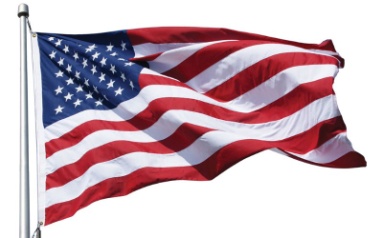 W1476 County Road F				W2170 Hickory Hills CourtCAMPBELLSPORT, WI  53010			Campbellsport, WI 53010CONCEAL CARRY WEAPONS (CCW) TRAINING AVAILABLEDate:  February, 10, 2024 Time:  1-5:30 pmPlace:  Osceola Town HallDETAILS:Make a charitable donation of $35 or more* to any non-profit organization or cause in the Town of Osceola — examples:  Churches—Shepherd of the Hills or Trinity Lutheran, Camp Vista, Dundee Mill Park, Lake Associations—KMLA or LLPA, Dundee Sportsmen’s Club, Long Lake Fishing Club, Kettle Moraine Angels, etc.Bring that receipt*to class AND “note-taking” materials.  Do NOT bring a firearm.With limited space, EMAIL instructor Rick Leach your full name and intent to take this class:  rleach@townofosceola.org.  Chief Leach will confirm your email and reserved seat for class.Richard Leach, Chief of Osceola Law Enforcement Officer920-212-TOWN (8696) #1